توزيع المحتوى الدراسي على الأسابيع في الفصل الدراسي الثاني للعام الدراسي 1444هـ 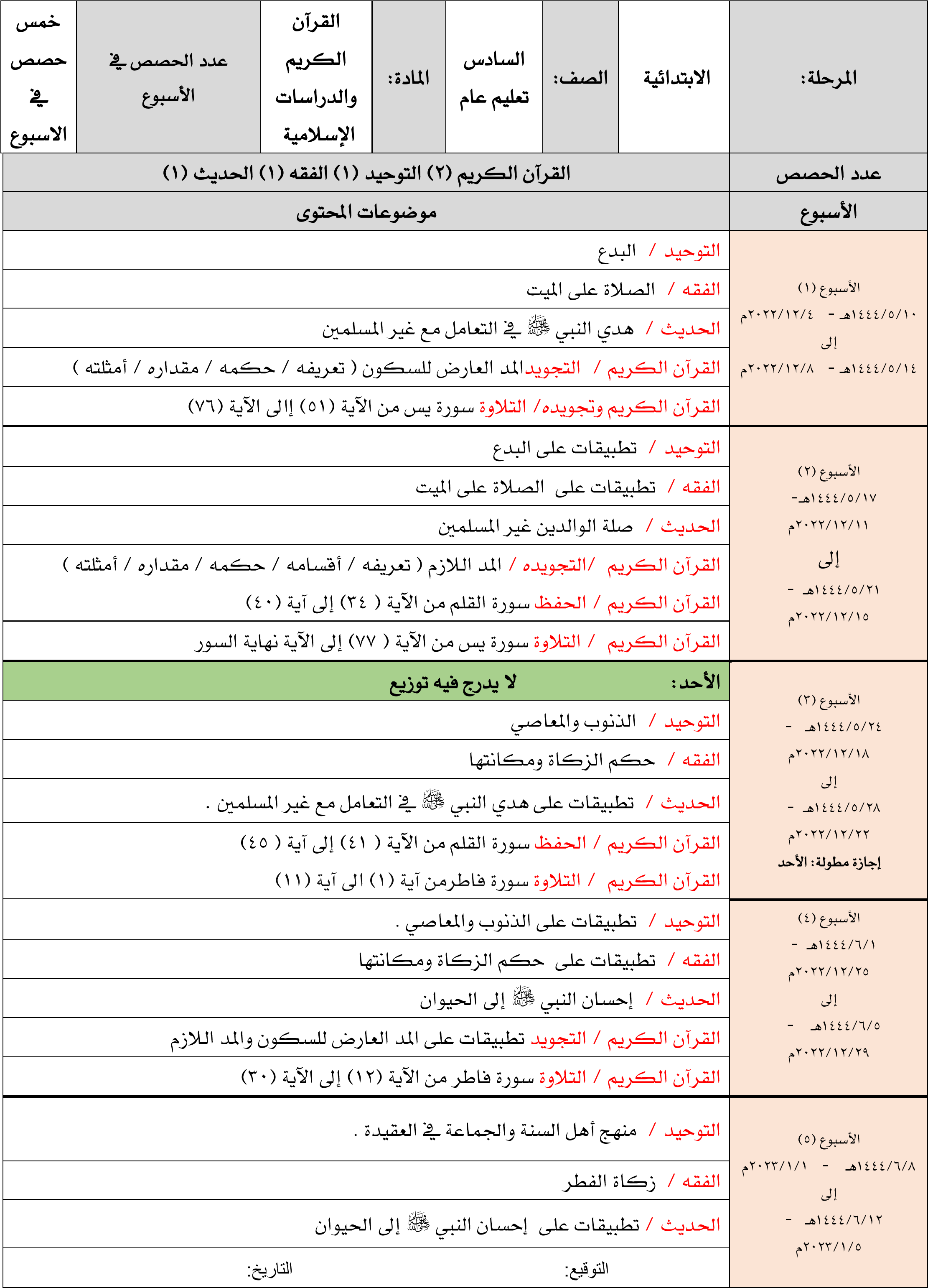 الاسم:                                                   التوقيع:                                                   التاريخ: الاسم:                                                   التوقيع:                                                   التاريخ: القرآن الكريم/  التجويد المد اللازم الكلمي ) تعريفه / أنواعه / أمثلته (  القرآن الكريم / الحفظ سورة القلم من الآية )46( إلى آية ) 52( القرآن الكريم/ التلاوة سورة فاطر من الآية ) 31( إلى الآية )45(  التوحيد/   تطبيقات على  منهج أهل السنة والجماعة في العقيدة.  الأسبوع )6( 15/6/1444هـ     8/1/2023م إلى  19/6/1444هـ  -  12/1/2023م الفقه / تطبيقات على  زكاة الفطر الأسبوع )6( 15/6/1444هـ     8/1/2023م إلى  19/6/1444هـ  -  12/1/2023م الحديث /  تكثير الماء بين يدي النبي   الأسبوع )6( 15/6/1444هـ     8/1/2023م إلى  19/6/1444هـ  -  12/1/2023م القرآن الكريم/ التجويد المد اللازم الحرفي ) تعريفه / أقسامه / أمثلته (  القرآن الكريم / الحفظ  تطبيقات على سورة القلم من الآية )34( إلى آية ) 40( الأسبوع )6( 15/6/1444هـ     8/1/2023م إلى  19/6/1444هـ  -  12/1/2023م القرآن الكريم/  التلاوة سورة سبأ من الآية )1( إلى ألآية )14(  الأسبوع )6( 15/6/1444هـ     8/1/2023م إلى  19/6/1444هـ  -  12/1/2023م الأحد:                            لا يدرج فيه توزيع الأسبوع )7( 22/6/1444هـ15/1/2023م إلى 26/6/1444هـ19/1/2023م إجازة مطولة: الأحد والاثنين الاثنين:                            لا يدرج فيه توزيع الأسبوع )7( 22/6/1444هـ15/1/2023م إلى 26/6/1444هـ19/1/2023م إجازة مطولة: الأحد والاثنين الفقه /  صدقة التطوع  الأسبوع )7( 22/6/1444هـ15/1/2023م إلى 26/6/1444هـ19/1/2023م إجازة مطولة: الأحد والاثنين الحديث /   تكثير الطعام بين يدي النبي   الأسبوع )7( 22/6/1444هـ15/1/2023م إلى 26/6/1444هـ19/1/2023م إجازة مطولة: الأحد والاثنين القرآن الكريم/  التجويد  تطبيقات على المد اللازم الكلمي والحرفي الأسبوع )7( 22/6/1444هـ15/1/2023م إلى 26/6/1444هـ19/1/2023م إجازة مطولة: الأحد والاثنين التوحيد/   الإيمان باليوم الآخر  الأسبوع )8( 29/6/1444هـ  - 22/1/2023م إلى 4/7/1444هـ  - 26/1/2023م الفقه /  تطبيقات على  صدقة التطوع الأسبوع )8( 29/6/1444هـ  - 22/1/2023م إلى 4/7/1444هـ  - 26/1/2023م الحديث /  البركة في الطعام  الأسبوع )8( 29/6/1444هـ  - 22/1/2023م إلى 4/7/1444هـ  - 26/1/2023م القرآن الكريم/ التجويد فضائل بعض آيات القرآن الكريم  القرآن الكريم / الحفظ تطبيقات على سورة القلم من الآية )41( إلى آية ) 45( الأسبوع )8( 29/6/1444هـ  - 22/1/2023م إلى 4/7/1444هـ  - 26/1/2023م القرآن الكريم/ التلاوة سورة سبأ من الآية )15( إلى )31(  الأسبوع )8( 29/6/1444هـ  - 22/1/2023م إلى 4/7/1444هـ  - 26/1/2023م التوحيد/   تطبيقات على  الإيمان باليوم الآخر الأسبوع )9( 7/7/1444هـ   - 29/1/2023م إلى 11/7/1444هـ   -  2/2/2023م الفقه /   تطبيقات على  الصلاة على الميت الأسبوع )9( 7/7/1444هـ   - 29/1/2023م إلى 11/7/1444هـ   -  2/2/2023م الحديث /  تطبيقات على البركة في الطعام  الأسبوع )9( 7/7/1444هـ   - 29/1/2023م إلى 11/7/1444هـ   -  2/2/2023م القرآن الكريم/ التجويد تفخيم لام لفظ الجلالة ) الله ( وترقيقها  الأسبوع )9( 7/7/1444هـ   - 29/1/2023م إلى 11/7/1444هـ   -  2/2/2023م القرآن الكريم/ التلاوة سورة سبأمن الآية )32( إلى الآية )45( الأسبوع )9( 7/7/1444هـ   - 29/1/2023م إلى 11/7/1444هـ   -  2/2/2023م التوحيد/   الجنة والنار  الأسبوع )10( 14/7/1444هـ    - 5/2/2023م إلى 18/7/1444هـ    9/2/2023م الفقه /   تطبيقات على  حكم الزكاة ومكانتها الأسبوع )10( 14/7/1444هـ    - 5/2/2023م إلى 18/7/1444هـ    9/2/2023م الحديث /  مواقف من حفظ الله لنبيه   الأسبوع )10( 14/7/1444هـ    - 5/2/2023م إلى 18/7/1444هـ    9/2/2023م القرآن الكريم/ التجويد تفخيم الراء الأسبوع )10( 14/7/1444هـ    - 5/2/2023م إلى 18/7/1444هـ    9/2/2023م القرآن الكريم/ التلاوة سورة سبأ من الآية )46( الى الآية )54(  الأسبوع )10( 14/7/1444هـ    - 5/2/2023م إلى 18/7/1444هـ    9/2/2023م التوحيد/   تطبيقات على الجنة والنار  الأسبوع )11( 21/7/1444هـ12/2/2023م إلى 25/7/1444هـالفقه /   تطبيقات على  صدقة التطوع الأسبوع )11( 21/7/1444هـ12/2/2023م إلى 25/7/1444هـالحديث /  أسباب حفظ الله للإنسان  الأسبوع )11( 21/7/1444هـ12/2/2023م إلى 25/7/1444هـالقرآن الكريم/  التجويد تطبيقات على لفظ الجلالة / تطبيقات على تفخيم الراء الأسبوع )11( 21/7/1444هـ12/2/2023م إلى 25/7/1444هـالقرآن الكريم/ التلاوة  سورة الأحزاب من آية )1( الى آية )8( 16/2/2023م الحديث /  تطبيقات على  أسباب حفظ الله للإنسان الأسبوع )12( 28/7/1444هـ -   19/2/2023م إلى 3/8/1444هـ  -  23/2/2023م إجازة يوم التأسيس: الأربعاء والخميس القرآن الكريم / الحفظ تطبيقات على سورة القلم من الآية )46( إلى آية ) 52( الأسبوع )12( 28/7/1444هـ -   19/2/2023م إلى 3/8/1444هـ  -  23/2/2023م إجازة يوم التأسيس: الأربعاء والخميس القرآن الكريم/ التجويد تطبيقات على المد  الأسبوع )12( 28/7/1444هـ -   19/2/2023م إلى 3/8/1444هـ  -  23/2/2023م إجازة يوم التأسيس: الأربعاء والخميس الأربعاء:                            لا يدرج فيه توزيع الأسبوع )12( 28/7/1444هـ -   19/2/2023م إلى 3/8/1444هـ  -  23/2/2023م إجازة يوم التأسيس: الأربعاء والخميس الخميس:                            لا يدرج فيه توزيع الأسبوع )12( 28/7/1444هـ -   19/2/2023م إلى 3/8/1444هـ  -  23/2/2023م إجازة يوم التأسيس: الأربعاء والخميس الأسبوع )13( الاختبارات 6/8/1444هـ  - 26/2/2023م إلى 10/8/1444هـ   - 2/3/2023م 